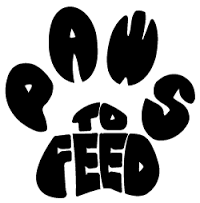 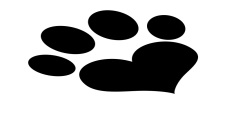 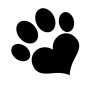 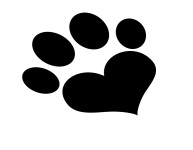 Pet Food DriveFund-raiserPet Food DriveFund-raiser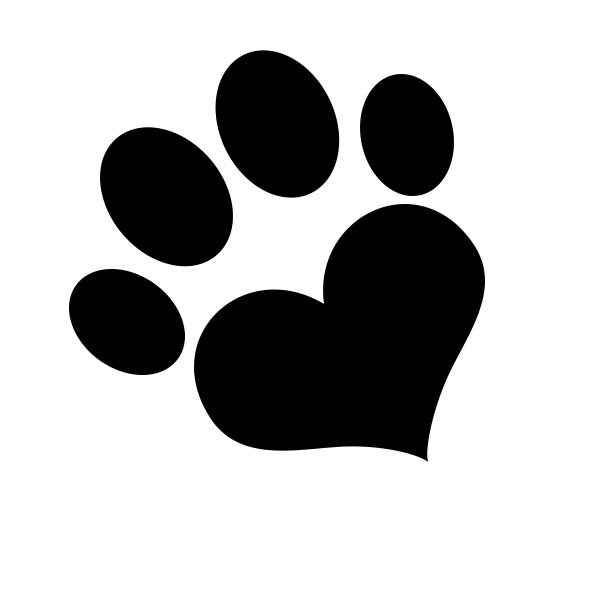 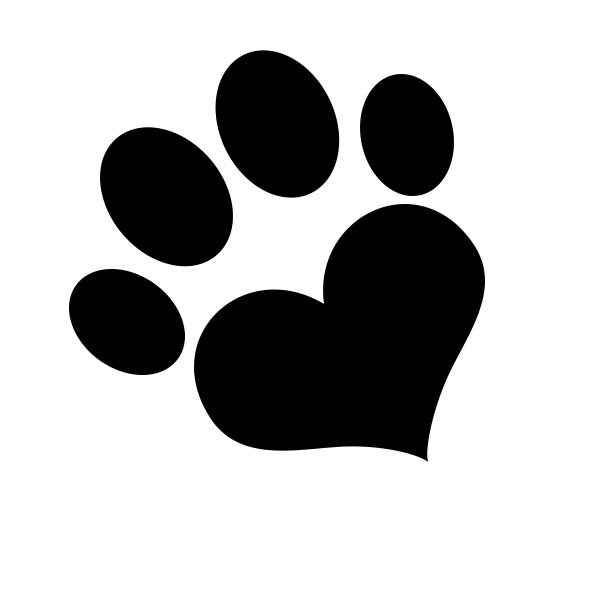 